TONEinformalformal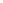 light, humorous, comicserious, grave, decorouspersonal, subjectiveobjective, impersonalcasual, offhandedimpassioned"loose," rambunctiousreasoned, reasonablezany, experimentalcontrolled, reservedplainspoken, simpleornate, elaborate